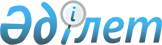 Ескелді аудандық мәслихатының 2021 жылғы 30 желтоқсандағы № 21-76 "Ескелді ауданының ауылдық округтерінің 2022-2024 жылдарға арналған бюджеттері туралы" шешіміне өзгерістер енгізу туралыЖетісу облысы Ескелді аудандық мәслихатының 2022 жылғы 6 желтоқсандағы № 41-139 шешімі
      Ескелді аудандық мәслихаты ШЕШТІ: 
      1. Ескелді аудандық мәслихатының "Ескелді ауданының ауылдық округтерінің 2022-2024 жылдарға арналған бюджеттері туралы" 2021 жылғы 30 желтоқсандағы № 21-76 шешіміне келесі өзгерістер енгізілсін:
      көрсетілген шешімнің 1, 2, 4, 5, 7, 8, 10, 11-тармақтары жаңа редакцияда баяндалсын:
      "1. 2022-2024 жылдарға арналған Алдабергенов ауылдық округінің бюджеті тиісінше осы шешімнің 1, 2, 3-қосымшаларына сәйкес, оның ішінде 2022 жылға келесі көлемдерде бекітілсін: 
      1) кірістер 95 221 мың теңге:
      салықтық түсімдер 26 654 мың теңге;
      салықтық емес түсімдер 0 теңге;
      негізгі капиталды сатудан түсетін түсімдер 0 теңге;
      трансферттер түсімі 68 567 мың теңге;
      2) шығындар 97 686 мың теңге; 
      3) таза бюджеттік кредиттеу 0 теңге: 
      бюджеттік кредиттер 0 теңге;
      бюджеттік кредиттерді өтеу 0 теңге;
      4) қаржы активтерімен операциялар бойынша сальдо 0 теңге:
      қаржы активтерін сатып алу 0 теңге;
      мемлекеттің қаржы активтерін сатудан түсетін түсімдер 0 теңге;
      5) бюджет тапшылығы (профициті) (-) 2 465 мың теңге;
      6) бюджет тапшылығын қаржыландыру (профицитін пайдалану) 2 465 мың теңге:
      қарыздар түсімі 0 теңге;
      қарыздарды өтеу 0 теңге;
      бюджет қаражатының пайдаланылатын қалдықтары 2 465 мың теңге.
      2. 2022-2024 жылдарға арналған Ақын Сара ауылдық округінің бюджеті тиісінше осы шешімнің 4, 5, 6-қосымшаларына сәйкес, оның ішінде 2022 жылға келесі көлемдерде бекітілсін: 
      1) кірістер 52 028 мың теңге:
      салықтық түсімдер 5 654 мың теңге; 
      салықтық емес түсімдер 0 теңге;
      негізгі капиталды сатудан түсетін түсімдер 0 теңге;
      трансферттер түсімі 46 374 мың теңге; 
      2) шығындар 52 687 мың теңге; 
      3) таза бюджеттік кредиттеу 0 теңге: 
      бюджеттік кредиттер 0 теңге;
      бюджеттік кредиттерді өтеу 0 теңге;
      4) қаржы активтерімен операциялар бойынша сальдо 0 теңге:
      қаржы активтерін сатып алу 0 теңге;
      мемлекеттің қаржы активтерін сатудан түсетін түсімдер 0 теңге;
      5) бюджет тапшылығы (профициті) (-) 659 мың теңге;
      6) бюджет тапшылығын қаржыландыру (профицитін пайдалану) 659 мың теңге:
      қарыздар түсімі 0 теңге;
      қарыздарды өтеу 0 теңге;
      бюджет қаражатының пайдаланылатын қалдықтары 659 мың теңге.
      4. 2022-2024 жылдарға арналған Қарабұлақ ауылдық округінің бюджеті тиісінше осы шешімнің 10, 11, 12-қосымшаларына сәйкес, оның ішінде 2022 жылға келесі көлемдерде бекітілсін:
      1) кірістер 553 033 мың теңге:
      салықтық түсімдер 131 384 мың теңге;
      салықтық емес түсімдер 0 теңге;
      негізгі капиталды сатудан түсетін түсімдер 0 теңге;
      трансферттер түсімі 421 649 мың теңге;
      2) шығындар 556 634 мың теңге;
      3) таза бюджеттік кредиттеу 0 теңге: 
      бюджеттік кредиттер 0 теңге;
      бюджеттік кредиттерді өтеу 0 теңге;
      4) қаржы активтерімен операциялар бойынша сальдо 0 теңге:
      қаржы активтерін сатып алу 0 теңге;
      мемлекеттің қаржы активтерін сатудан түсетін түсімдер 0 теңге;
      5) бюджет тапшылығы (профициті) (-) 3 601 мың теңге;
      6) бюджет тапшылығын қаржыландыру (профицитін пайдалану) 3 601 мың теңге:
      қарыздар түсімі 0 теңге;
      қарыздарды өтеу 0 теңге;
      бюджет қаражатының пайдаланылатын қалдықтары 3 601 мың теңге.
      5. 2022-2024 жылдарға арналған Қаратал ауылдық округінің бюджеті тиісінше осы шешімнің 13, 14, 15-қосымшаларына сәйкес, оның ішінде 2022 жылға келесі көлемдерде бекітілсін:
      1) кірістер 50 207 мың теңге:
      салықтық түсімдер 5 762 мың теңге;
      салықтық емес түсімдер 0 теңге;
      негізгі капиталды сатудан түсетін түсімдер 0 теңге;
      трансферттер түсімі 44 445 мың теңге;
      2) шығындар 50 988 мың теңге; 
      3) таза бюджеттік кредиттеу 0 теңге: 
      бюджеттік кредиттер 0 теңге;
      бюджеттік кредиттерді өтеу 0 теңге;
      4) қаржы активтерімен операциялар бойынша сальдо 0 теңге:
      қаржы активтерін сатып алу 0 теңге;
      мемлекеттің қаржы активтерін сатудан түсетін түсімдер 0 теңге;
      5) бюджет тапшылығы (профициті) (-) 781 мың теңге;
      6) бюджет тапшылығын қаржыландыру (профицитін пайдалану) 781 мың теңге:
      қарыздар түсімі 0 теңге;
      қарыздарды өтеу 0 теңге;
      бюджет қаражатының пайдаланылатын қалдықтары 781 мың теңге.
      7. 2022-2024 жылдарға арналған Сырымбет ауылдық округінің бюджеті тиісінше осы шешімнің 19, 20, 21-қосымшаларына сәйкес, оның ішінде 2022 жылға келесі көлемдерде бекітілсін:
      1) кірістер 69 755 мың теңге:
      салықтық түсімдер 7 542 мың теңге;
      салықтық емес түсімдер 0 теңге;
      негізгі капиталды сатудан түсетін түсімдер 0 теңге;
      трансферттер түсімі 62 213 мың теңге;
      2) шығындар 70 244 мың теңге; 
      3) таза бюджеттік кредиттеу 0 теңге: 
      бюджеттік кредиттер 0 теңге;
      бюджеттік кредиттерді өтеу 0 теңге;
      4) қаржы активтерімен операциялар бойынша сальдо 0 теңге:
      қаржы активтерін сатып алу 0 теңге;
      мемлекеттің қаржы активтерін сатудан түсетін түсімдер 0 теңге;
      5) бюджет тапшылығы (профициті) (-) 489 мың теңге;
      6) бюджет тапшылығын қаржыландыру (профицитін пайдалану) 489 мың теңге:
      қарыздар түсімі 0 теңге;
      қарыздарды өтеу 0 теңге;
      бюджет қаражатының пайдаланылатын қалдықтары 489 мың теңге.
      8. 2022-2024 жылдарға арналған Қайнарлы ауылдық округінің бюджеті тиісінше осы шешімнің 22, 23, 24-қосымшаларына сәйкес, оның ішінде 2022 жылға келесі көлемдерде бекітілсін:
      1) кірістер 95 143 мың теңге:
      салықтық түсімдер 5 265 мың теңге;
      салықтық емес түсімдер 0 теңге;
      негізгі капиталды сатудан түсетін түсімдер 0 теңге;
      трансферттер түсімі 89 878 мың теңге;
      2) шығындар 95 784 мың теңге; 
      3) таза бюджеттік кредиттеу 0 теңге: 
      бюджеттік кредиттер 0 теңге;
      бюджеттік кредиттерді өтеу 0 теңге;
      4) қаржы активтерімен операциялар бойынша сальдо 0 теңге:
      қаржы активтерін сатып алу 0 теңге;
      мемлекеттің қаржы активтерін сатудан түсетін түсімдер 0 теңге;
      5) бюджет тапшылығы (профициті) (-) 641 мың теңге;
      6) бюджет тапшылығын қаржыландыру (профицитін пайдалану) 641 мың теңге:
      қарыздар түсімі 0 теңге;
      қарыздарды өтеу 0 теңге;
      бюджет қаражатының пайдаланылатын қалдықтары 641 мың теңге.
      10. 2022-2024 жылдарға арналған Көкжазық ауылдық округінің бюджеті тиісінше осы шешімнің 28, 29, 30-қосымшаларына сәйкес, оның ішінде 2022 жылға келесі көлемдерде бекітілсін:
      1) кірістер 60 183 мың теңге:
      салықтық түсімдер 6 940 мың теңге;
      салықтық емес түсімдер 0 теңге;
      негізгі капиталды сатудан түсетін түсімдер 0 теңге;
      трансферттер түсімі 53 243 мың теңге;
      2) шығындар 61 864 мың теңге; 
      3) таза бюджеттік кредиттеу 0 теңге: 
      бюджеттік кредиттер 0 теңге;
      бюджеттік кредиттерді өтеу 0 теңге;
      4) қаржы активтерімен операциялар бойынша сальдо 0 теңге:
      қаржы активтерін сатып алу 0 теңге;
      мемлекеттің қаржы активтерін сатудан түсетін түсімдер 0 теңге;
      5) бюджет тапшылығы (профициті) (-) 1 681 мың теңге;
      6) бюджет тапшылығын қаржыландыру(профицитін пайдалану) 1 681 мың теңге:
      қарыздар түсімі 0 теңге;
      қарыздарды өтеу 0 теңге;
      бюджет қаражатының пайдаланылатын қалдықтары 1 681 мың теңге.
      11. 2022-2024 жылдарға арналған Жалғызағаш ауылдық округінің бюджеті тиісінше осы шешімнің 31, 32, 33-қосымшаларына сәйкес, оның ішінде 2022 жылға келесі көлемдерде бекітілсін: 
      1) кірістер 71 520 мың теңге:
      салықтық түсімдер 5 440 мың теңге;
      салықтық емес түсімдер 0 теңге;
      негізгі капиталды сатудан түсетін түсімдер 0 теңге;
      трансферттер түсімі 66 080 мың теңге;
      2) шығындар 71 982 мың теңге; 
      3) таза бюджеттік кредиттеу 0 теңге: 
      бюджеттік кредиттер 0 теңге;
      бюджеттік кредиттерді өтеу 0 теңге;
      4) қаржы активтерімен операциялар бойынша сальдо 0 теңге:
      қаржы активтерін сатып алу 0 теңге;
      мемлекеттің қаржы активтерін сатудан түсетін түсімдер 0 теңге;
      5) бюджет тапшылығы (профициті) (-) 462 мың теңге;
      6) бюджет тапшылығын қаржыландыру (профицитін пайдалану) 462 мың теңге:
      қарыздар түсімі 0 теңге;
      қарыздарды өтеу 0 теңге;
      бюджет қаражатының пайдаланылатын қалдықтары 462 мың теңге.
      2. Көрсетілген шешімнің 1, 4, 10, 13, 19, 22, 28, 31-қосымшалары тиісінше осы шешімнің 1, 2, 3, 4, 5, 6, 7, 8-қосымшаларына сәйкес жаңа редакцияда баяндалсын. 
      3. Осы шешім 2022 жылдың 1 қаңтарынан бастап қолданысқа енгізіледі. 2022 жылға арналған Алдабергенов ауылдық округінің бюджеті 2022 жылға арналған Ақын Сара ауылдық округінің бюджеті 2022 жылға арналған Қарабұлақ ауылдық округінің бюджеті 2022 жылға арналған Қаратал ауылдық округінің бюджеті 2022 жылға арналған Сырымбет ауылдық округінің бюджеті 2022 жылға арналған Қайнарлы ауылдық округінің бюджеті  2022 жылға арналған Көкжазық ауылдық округінің бюджеті 2022 жылға арналған Жалғызағаш ауылдық округінің бюджеті
					© 2012. Қазақстан Республикасы Әділет министрлігінің «Қазақстан Республикасының Заңнама және құқықтық ақпарат институты» ШЖҚ РМК
				
      Мәслихат сессиясы

Қ.Н. Сатанов
Ескелді аудандық мәслихатының 2022 жылғы 6 желтоқсандағы №41-139 шешіміне қосымшаЕскелді аудандық мәслихатының 2021 жылғы 30 қаңтардағы № 21-76 шешіміне 1-қосымша
Санаты
Санаты
Санаты
Санаты
Сомасы (мың теңге)
Сыныбы
Сыныбы
Сыныбы
Сомасы (мың теңге)
Iшкi сыныбы
Iшкi сыныбы
Сомасы (мың теңге)
Атауы
Сомасы (мың теңге)
I. Кірістер
95 221
1
Салықтық түсімдер
26 654
01
Табыс салығы
3 259
2
Жеке табыс салығы
3 259
04
Меншiкке салынатын салықтар
23 395
1
Мүлiкке салынатын салықтар
650
3
Жер салығы
1 067
4
Көлiк құралдарына салынатын салық
21 678
4
Трансферттердің түсімдері
68 567
02
Мемлекеттiк басқарудың жоғары тұрған органдарынан түсетiн трансферттер
68 567
3
Аудандардың (облыстық маңызы бар қаланың) бюджетінен трансферттер
68 567
Функционалдық топ
Функционалдық топ
Функционалдық топ
Функционалдық топ
Функционалдық топ
Сомасы (мың теңге)
Кіші функция
Кіші функция
Кіші функция
Кіші функция
Сомасы (мың теңге)
Бюджеттік бағдарламалардың әкімшісі
Бюджеттік бағдарламалардың әкімшісі
Бюджеттік бағдарламалардың әкімшісі
Сомасы (мың теңге)
Бағдарлама
Бағдарлама
Сомасы (мың теңге)
Атауы
Сомасы (мың теңге)
II.Шығындар
97 686
01
Жалпы сипаттағы мемлекеттiк қызметтер 
48 032
1
Мемлекеттiк басқарудың жалпы функцияларын орындайтын өкiлдiк, атқарушы және басқа органдар
48 032
124
Аудандық маңызы бар қала, ауыл, кент, ауылдық округ әкімінің аппараты
48 032
001
Аудандық маңызы бар қала, ауыл, кент, ауылдық округ әкімінің қызметін қамтамасыз ету жөніндегі қызметтер
47 467
022
Мемлекеттік органдардың күрделі шығыстары
565
07
Тұрғын үй-коммуналдық шаруашылық
45 542
3
Елді-мекендерді көркейту
45 542
124
Аудандық маңызы бар қала, ауыл, кент, ауылдық округ әкімінің аппараты
45 542
008
Елдi мекендердегі көшелердi жарықтандыру
19 836
009
Елдi мекендердiң санитариясын қамтамасыз ету
1 210
011
Елді мекендерді абаттандыру және көгалдандыру
24 496
12
Көлiк және коммуникация
1 000
1
Автомобиль көлiгi
1 000
124
Аудандық маңызы бар қала, ауыл, кент, ауылдық округ әкімінің аппараты
1 000
013
Аудандық маңызы бар қалаларда, ауылдарда, кенттерде, ауылдық округтерде автомобиль жолдарының жұмыс істеуін қамтамасыз ету
1 000
13
Басқалар
3 112
9
Басқалар
3 112
124
Аудандық маңызы бар қала, ауыл, кент, ауылдық округ әкімінің аппараты
3 112
040
Өңірлерді дамытудың 2025 жылға дейінгі мемлекеттік бағдарламасы шеңберінде өңірлерді экономикалық дамытуға жәрдемдесу бойынша шараларды іске асыруға ауылдық елді мекендерді жайластыруды шешуге арналған іс-шараларды іске асыру
3 112
Функционалдық топ
Функционалдық топ
Функционалдық топ
Функционалдық топ
Функционалдық топ
Сомасы (мың теңге)
Кіші функция
Кіші функция
Кіші функция
Кіші функция
Сомасы (мың теңге)
Бюджеттік бағдарламалардың әкімшісі
Бюджеттік бағдарламалардың әкімшісі
Бюджеттік бағдарламалардың әкімшісі
Сомасы (мың теңге)
Бағдарлама
Бағдарлама
Сомасы (мың теңге)
Атауы
Сомасы (мың теңге)
ІІІ. Таза бюджеттік кредиттеу
0
Санаты
Санаты
Санаты
Санаты
Сомасы (мың теңге)
Сыныбы
Сыныбы
Сыныбы
Сомасы (мың теңге)
Iшкi сыныбы
Iшкi сыныбы
Сомасы (мың теңге)
Атауы
Сомасы (мың теңге)
5
Бюджеттік кредиттерді өтеу
0
01
Бюджеттік кредиттерді өтеу
0
1
Мемлекеттік бюджеттен берілген бюджеттік кредиттерді өтеу
0
Функционалдық топ
Функционалдық топ
Функционалдық топ
Функционалдық топ
Функционалдық топ
Сомасы (мың теңге)
Кіші функция
Кіші функция
Кіші функция
Кіші функция
Сомасы (мың теңге)
Бюджеттік бағдарламалардың әкiмшiсi
Бюджеттік бағдарламалардың әкiмшiсi
Бюджеттік бағдарламалардың әкiмшiсi
Сомасы (мың теңге)
Бағдарлама
Бағдарлама
Сомасы (мың теңге)
Атауы
Сомасы (мың теңге)
IV. Қаржы активтерімен операциялар бойынша сальдо
0
Санаты
Санаты
Санаты
Санаты
Сомасы (мың теңге)
Сыныбы
Сыныбы
Сыныбы
Сомасы (мың теңге)
Iшкi сыныбы
Iшкi сыныбы
Сомасы (мың теңге)
Атауы
Сомасы (мың теңге)
Мемлекеттің қаржы активтерін сатудан түсетін түсімдер
0
Санаты
Санаты
Санаты
Санаты
Сомасы (мың теңге)
Сыныбы
Сыныбы
Сыныбы
Сомасы (мың теңге)
Iшкi сыныбы
Iшкi сыныбы
Сомасы (мың теңге)
Атауы
Сомасы (мың теңге)
V. Бюджет тапшылығы (профициті)
-2 465
VI. Бюджет тапшылығын қаржыландыру (профицитін пайдалану)
2 465
Функционалдық топ
Функционалдық топ
Функционалдық топ
Функционалдық топ
Функционалдық топ
Сомасы (мың теңге)
Кіші функция
Кіші функция
Кіші функция
Кіші функция
Сомасы (мың теңге)
Бюджеттік бағдарламалардың әкімшісі
Бюджеттік бағдарламалардың әкімшісі
Бюджеттік бағдарламалардың әкімшісі
Сомасы (мың теңге)
Бағдарлама
Бағдарлама
Сомасы (мың теңге)
Атауы
Сомасы (мың теңге)
Қарыздарды өтеу
0Ескелді аудандық мәслихаты 2022 жылғы 6 желтоқсандағы №41-139 шешіміне 2 қосымшаЕскелді аудандық мәслихатының 2021 жылғы 30 желтоқсандағы № 21-76 шешіміне 4-қосымша
Санаты
Санаты
Санаты
Санаты
Сомасы (мың теңге)
Сыныбы
Сыныбы
Сыныбы
Сомасы (мың теңге)
Iшкi сыныбы
Iшкi сыныбы
Сомасы (мың теңге)
Атауы
Сомасы (мың теңге)
I. Кірістер
52 028
1
Салықтық түсімдер
5 654
01
Табыс салығы
865
2
Жеке табыс салығы
865
04
Меншiкке салынатын салықтар
4 789
1
Мүлiкке салынатын салықтар
180
3
Жер салығы
4
Көлiк құралдарына салынатын салық
4 609
4
Трансферттердің түсімдері
46 374
02
Мемлекеттiк басқарудың жоғары тұрған органдарынан түсетiн трансферттер
46 374
3
Аудандардың (облыстық маңызы бар қаланың) бюджетінен трансферттер
46 374
Функционалдық топ
Функционалдық топ
Функционалдық топ
Функционалдық топ
Функционалдық топ
Сомасы (мың теңге)
Кіші функция
Кіші функция
Кіші функция
Кіші функция
Сомасы (мың теңге)
Бюджеттік бағдарламалардың әкімшісі
Бюджеттік бағдарламалардың әкімшісі
Бюджеттік бағдарламалардың әкімшісі
Сомасы (мың теңге)
Бағдарлама
Бағдарлама
Сомасы (мың теңге)
Атауы
Сомасы (мың теңге)
II.Шығындар
52 687
01
Жалпы сипаттағы мемлекеттiк қызметтер 
42 753
1
Мемлекеттiк басқарудың жалпы функцияларын орындайтын өкiлдiк, атқарушы және басқа органдар
42 753
124
Аудандық маңызы бар қала, ауыл, кент, ауылдық округ әкімінің аппараты
42 753
001
Аудандық маңызы бар қала, ауыл, кент, ауылдық округ әкімінің қызметін қамтамасыз ету жөніндегі қызметтер
36 863
022
Мемлекеттік органдардың күрделі шығыстары
5 890
07
Тұрғын үй-коммуналдық шаруашылық
8 889
3
Елді-мекендерді көркейту
8 889
124
Аудандық маңызы бар қала, ауыл, кент, ауылдық округ әкімінің аппараты
8 889
008
Елдi мекендердегі көшелердi жарықтандыру
1 640
009
Елдi мекендердiң санитариясын қамтамасыз ету
717
011
Елді мекендерді абаттандыру және көгалдандыру
6 532
12
Көлiк және коммуникация
1 045
1
Автомобиль көлiгi
1 045
124
Аудандық маңызы бар қала, ауыл, кент, ауылдық округ әкімінің аппараты
1 045
013
Аудандық маңызы бар қалаларда, ауылдарда, кенттерде, ауылдық округтерде автомобиль жолдарының жұмыс істеуін қамтамасыз ету
1 045
Функционалдық топ
Функционалдық топ
Функционалдық топ
Функционалдық топ
Функционалдық топ
Сомасы (мың теңге)
Кіші функция
Кіші функция
Кіші функция
Кіші функция
Сомасы (мың теңге)
Бюджеттік бағдарламалардың әкімшісі
Бюджеттік бағдарламалардың әкімшісі
Бюджеттік бағдарламалардың әкімшісі
Сомасы (мың теңге)
Бағдарлама
Бағдарлама
Сомасы (мың теңге)
Атауы
Сомасы (мың теңге)
ІІІ. Таза бюджеттік кредиттеу
0
Санаты
Санаты
Санаты
Санаты
Сомасы (мың теңге)
Сыныбы
Сыныбы
Сыныбы
Сомасы (мың теңге)
Iшкi сыныбы
Iшкi сыныбы
Сомасы (мың теңге)
Атауы
Сомасы (мың теңге)
5
Бюджеттік кредиттерді өтеу
0
01
Бюджеттік кредиттерді өтеу
0
1
Мемлекеттік бюджеттен берілген бюджеттік кредиттерді өтеу
0
Функционалдық топ
Функционалдық топ
Функционалдық топ
Функционалдық топ
Функционалдық топ
Сомасы (мың теңге)
Кіші функция
Кіші функция
Кіші функция
Кіші функция
Сомасы (мың теңге)
Бюджеттік бағдарламалардың әкiмшiсi
Бюджеттік бағдарламалардың әкiмшiсi
Бюджеттік бағдарламалардың әкiмшiсi
Сомасы (мың теңге)
Бағдарлама
Бағдарлама
Сомасы (мың теңге)
Атауы
Сомасы (мың теңге)
IV. Қаржы активтерімен операциялар бойынша сальдо
0
Санаты
Санаты
Санаты
Санаты
Сомасы (мың теңге)
Сыныбы
Сыныбы
Сыныбы
Сомасы (мың теңге)
Iшкi сыныбы
Iшкi сыныбы
Сомасы (мың теңге)
Атауы
Сомасы (мың теңге)
Мемлекеттің қаржы активтерін сатудан түсетін түсімдер
0
Санаты
Санаты
Санаты
Санаты
Сомасы (мың теңге)
Сыныбы
Сыныбы
Сыныбы
Сомасы (мың теңге)
Iшкi сыныбы
Iшкi сыныбы
Сомасы (мың теңге)
Атауы
Сомасы (мың теңге)
V. Бюджет тапшылығы (профициті)
-659
VI. Бюджет тапшылығын қаржыландыру (профицитін пайдалану)
659
Функционалдық топ
Функционалдық топ
Функционалдық топ
Функционалдық топ
Функционалдық топ
Сомасы (мың теңге)
Кіші функция
Кіші функция
Кіші функция
Кіші функция
Сомасы (мың теңге)
Бюджеттік бағдарламалардың әкімшісі
Бюджеттік бағдарламалардың әкімшісі
Бюджеттік бағдарламалардың әкімшісі
Сомасы (мың теңге)
Бағдарлама
Бағдарлама
Сомасы (мың теңге)
Атауы
Сомасы (мың теңге)
Қарыздарды өтеу
0Ескелді аудандық мәслихаты 2022 жылғы 6 желтоқсандағы №41-139 шешіміне 3 қосымшаЕскелді аудандық мәслихатының 2021 жылғы 30 желтоқсандағы № 21-76 шешіміне 10-қосымша
Санаты
Санаты
Санаты
Санаты
Сомасы (мың теңге)
Сыныбы
Сыныбы
Сыныбы
Сомасы (мың теңге)
Iшкi сыныбы
Iшкi сыныбы
Сомасы (мың теңге)
Атауы
Сомасы (мың теңге)
I. Кірістер
553 033
1
Салықтық түсімдер
131 384
01
Табыс салығы
21 916
2
Жеке табыс салығы
21 916
04
Меншiкке салынатын салықтар
108 320
1
Мүлiкке салынатын салықтар
1 984
3
Жер салығы
2 500
4
Көлiк құралдарына салынатын салық
103 836
05
 Тауарларға, жұмыстарға және қызметтерге салынатын iшкi салықтар 
1 148
4
 Кәсiпкерлiк және кәсiби қызметтi жүргiзгенi үшiн алынатын алымдар
1 148
4
Трансферттердің түсімдері
421 649
02
Мемлекеттiк басқарудың жоғары тұрған органдарынан түсетiн трансферттер
421 649
3
Аудандардың (облыстық маңызы бар қаланың) бюджетінен трансферттер
421 649
Функционалдық топ
Функционалдық топ
Функционалдық топ
Функционалдық топ
Функционалдық топ
Сомасы (мың теңге)
Кіші функция
Кіші функция
Кіші функция
Кіші функция
Сомасы (мың теңге)
Бюджеттік бағдарламалардың әкімшісі
Бюджеттік бағдарламалардың әкімшісі
Бюджеттік бағдарламалардың әкімшісі
Сомасы (мың теңге)
Бағдарлама
Бағдарлама
Сомасы (мың теңге)
Атауы
Сомасы (мың теңге)
II.Шығындар
556 634
01
Жалпы сипаттағы мемлекеттiк қызметтер 
109 736
1
Мемлекеттiк басқарудың жалпы функцияларын орындайтын өкiлдiк, атқарушы және басқа органдар
109 736
124
Аудандық маңызы бар қала, ауыл, кент, ауылдық округ әкімінің аппараты
109 736
001
Аудандық маңызы бар қала, ауыл, кент, ауылдық округ әкімінің қызметін қамтамасыз ету жөніндегі қызметтер
104 314
022
Мемлекеттік органдардың күрделі шығыстары
5 422
07
Тұрғын үй-коммуналдық шаруашылық
411 500
3
Елді-мекендерді көркейту
411 500
124
Аудандық маңызы бар қала, ауыл, кент, ауылдық округ әкімінің аппараты
411 500
008
Елдi мекендердегі көшелердi жарықтандыру
39 982
009
Елдi мекендердiң санитариясын қамтамасыз ету
5 731
011
Елді мекендерді абаттандыру және көгалдандыру
365 787
12
Көлiк және коммуникация
19 026
1
Автомобиль көлiгi
19 026
124
Аудандық маңызы бар қала, ауыл, кент, ауылдық округ әкімінің аппараты
19 026
013
Аудандық маңызы бар қалаларда, ауылдарда, кенттерде, ауылдық округтерде автомобиль жолдарының жұмыс істеуін қамтамасыз ету
19 026
13
Басқалар
16 357
9
Басқалар
16 357
124
Аудандық маңызы бар қала, ауыл, кент, ауылдық округ әкімінің аппараты
16 357
040
Өңірлерді дамытудың 2025 жылға дейінгі мемлекеттік бағдарламасы шеңберінде өңірлерді экономикалық дамытуға жәрдемдесу бойынша шараларды іске асыруға ауылдық елді мекендерді жайластыруды шешуге арналған іс-шараларды іске асыру
16 357
15
Трансферттер
15
1
Трансферттер
15
124
Аудандық маңызы бар қала, ауыл, кент, ауылдық округ әкімінің аппараты
15
048
Пайдаланылмаған (толық пайдаланылмаған) нысаналы трансферттерді қайтару
15
Функционалдық топ
Функционалдық топ
Функционалдық топ
Функционалдық топ
Функционалдық топ
Сомасы (мың теңге)
Кіші функция
Кіші функция
Кіші функция
Кіші функция
Сомасы (мың теңге)
Бюджеттік бағдарламалардың әкімшісі
Бюджеттік бағдарламалардың әкімшісі
Бюджеттік бағдарламалардың әкімшісі
Сомасы (мың теңге)
Бағдарлама
Бағдарлама
Сомасы (мың теңге)
Атауы
ІІІ. Таза бюджеттік кредиттеу
0
Санаты
Санаты
Санаты
Санаты
Сомасы (мың теңге)
Сыныбы
Сыныбы
Сыныбы
Сомасы (мың теңге)
Iшкi сыныбы
Iшкi сыныбы
Сомасы (мың теңге)
Атауы
Сомасы (мың теңге)
5
Бюджеттік кредиттерді өтеу
0
01
Бюджеттік кредиттерді өтеу
0
1
Мемлекеттік бюджеттен берілген бюджеттік кредиттерді өтеу
0
Функционалдық топ
Функционалдық топ
Функционалдық топ
Функционалдық топ
Функционалдық топ
Сомасы (мың теңге)
Кіші функция
Кіші функция
Кіші функция
Кіші функция
Сомасы (мың теңге)
Бюджеттік бағдарламалардың әкiмшiсi
Бюджеттік бағдарламалардың әкiмшiсi
Бюджеттік бағдарламалардың әкiмшiсi
Сомасы (мың теңге)
Бағдарлама
Бағдарлама
Сомасы (мың теңге)
Атауы
Сомасы (мың теңге)
IV. Қаржы активтерімен операциялар бойынша сальдо
0
Санаты
Санаты
Санаты
Санаты
Сомасы (мың теңге)
Сыныбы
Сыныбы
Сыныбы
Сомасы (мың теңге)
Iшкi сыныбы
Iшкi сыныбы
Сомасы (мың теңге)
Атауы
Сомасы (мың теңге)
Мемлекеттің қаржы активтерін сатудан түсетін түсімдер
0
Санаты
Санаты
Санаты
Санаты
Сомасы (мың теңге)
Сыныбы
Сыныбы
Сыныбы
Сомасы (мың теңге)
Iшкi сыныбы
Iшкi сыныбы
Сомасы (мың теңге)
Атауы
Сомасы (мың теңге)
V. Бюджет тапшылығы (профициті)
-3 601
VI. Бюджет тапшылығын қаржыландыру (профицитін пайдалану)
3 601
Функционалдық топ
Функционалдық топ
Функционалдық топ
Функционалдық топ
Функционалдық топ
Сомасы (мың теңге)
Кіші функция
Кіші функция
Кіші функция
Кіші функция
Сомасы (мың теңге)
Бюджеттік бағдарламалардың әкімшісі
Бюджеттік бағдарламалардың әкімшісі
Бюджеттік бағдарламалардың әкімшісі
Сомасы (мың теңге)
Бағдарлама
Бағдарлама
Сомасы (мың теңге)
Атауы
Сомасы (мың теңге)
Қарыздарды өтеу
0Ескелді аудандық мәслихаты 2022 жылғы 6 желтоқсандағы №41-139 шешіміне 4 қосымшаЕскелді аудандық мәслихатының 2021 жылғы 30 желтоқсандағы № 21-76 шешіміне 13-қосымша
Санаты
Санаты
Санаты
Санаты
Сомасы (мың теңге)
Сыныбы
Сыныбы
Сыныбы
Сомасы (мың теңге)
Iшкi сыныбы
Iшкi сыныбы
Сомасы (мың теңге)
Атауы
Сомасы (мың теңге)
I. Кірістер
50 207
1
Салықтық түсімдер
5 762
01
Табыс салығы
60
2
Жеке табыс салығы
60
04
Меншiкке салынатын салықтар
5 702
1
Мүлiкке салынатын салықтар
470
3
Жер салығы
80
4
Көлiк құралдарына салынатын салық
5 152
4
Трансферттердің түсімдері
44 445
02
Мемлекеттiк басқарудың жоғары тұрған органдарынан түсетiн трансферттер
44 445
3
Аудандардың (облыстық маңызы бар қаланың) бюджетінен трансферттер
44 445
Функционалдық топ
Функционалдық топ
Функционалдық топ
Функционалдық топ
Функционалдық топ
Сомасы (мың теңге)
Кіші функция
Кіші функция
Кіші функция
Кіші функция
Сомасы (мың теңге)
Бюджеттік бағдарламалардың әкімшісі
Бюджеттік бағдарламалардың әкімшісі
Бюджеттік бағдарламалардың әкімшісі
Сомасы (мың теңге)
Бағдарлама
Бағдарлама
Сомасы (мың теңге)
Атауы
Сомасы (мың теңге)
II.Шығындар
50 988
01
Жалпы сипаттағы мемлекеттiк қызметтер 
36 944
1
Мемлекеттiк басқарудың жалпы функцияларын орындайтын өкiлдiк, атқарушы және басқа органдар
36 944
124
Аудандық маңызы бар қала, ауыл, кент, ауылдық округ әкімінің аппараты
36 944
001
Аудандық маңызы бар қала, ауыл, кент, ауылдық округ әкімінің қызметін қамтамасыз ету жөніндегі қызметтер
36 944
07
Тұрғын үй-коммуналдық шаруашылық
6 376
3
Елді-мекендерді көркейту
6 376
124
Аудандық маңызы бар қала, ауыл, кент, ауылдық округ әкімінің аппараты
6 376
008
Елдi мекендердегі көшелердi жарықтандыру
1 203
009
Елдi мекендердiң санитариясын қамтамасыз ету
450
011
Елді мекендерді абаттандыру және көгалдандыру
4 723
12
Көлiк және коммуникация
7 625
1
Автомобиль көлiгi
7 625
124
Аудандық маңызы бар қала, ауыл, кент, ауылдық округ әкімінің аппараты
7 625
013
Аудандық маңызы бар қалаларда, ауылдарда, кенттерде, ауылдық округтерде автомобиль жолдарының жұмыс істеуін қамтамасыз ету
7 625
15
Трансферттер
43
1
Трансферттер
43
124
Аудандық маңызы бар қала, ауыл, кент, ауылдық округ әкімінің аппараты
43
048
Пайдаланылмаған (толық пайдаланылмаған) нысаналы трансферттерді қайтару
43
Функционалдық топ 
Функционалдық топ 
Функционалдық топ 
Функционалдық топ 
Функционалдық топ 
Сомасы (мың теңге)
Кіші функция
Кіші функция
Кіші функция
Кіші функция
Сомасы (мың теңге)
Бюджеттік бағдарламалардың әкімшісі
Бюджеттік бағдарламалардың әкімшісі
Бюджеттік бағдарламалардың әкімшісі
Сомасы (мың теңге)
Бағдарлама
Бағдарлама
Сомасы (мың теңге)
Атауы
Сомасы (мың теңге)
ІІІ. Таза бюджеттік кредиттеу
0
Санаты
Санаты
Санаты
Санаты
Сомасы (мың теңге)
Сыныбы
Сыныбы
Сыныбы
Сомасы (мың теңге)
Iшкi сыныбы
Iшкi сыныбы
Сомасы (мың теңге)
Атауы
Сомасы (мың теңге)
5
Бюджеттік кредиттерді өтеу
0
01
Бюджеттік кредиттерді өтеу
0
1
Мемлекеттік бюджеттен берілген бюджеттік кредиттерді өтеу
0
Функционалдық топ
Функционалдық топ
Функционалдық топ
Функционалдық топ
Функционалдық топ
Сомасы (мың теңге)
Кіші функция
Кіші функция
Кіші функция
Кіші функция
Сомасы (мың теңге)
Бюджеттік бағдарламалардың әкiмшiсi
Бюджеттік бағдарламалардың әкiмшiсi
Бюджеттік бағдарламалардың әкiмшiсi
Сомасы (мың теңге)
Бағдарлама
Бағдарлама
Сомасы (мың теңге)
Атауы
Сомасы (мың теңге)
IV. Қаржы активтерімен операциялар бойынша сальдо
0
Санаты
Санаты
Санаты
Санаты
Сомасы (мың теңге)
Сыныбы
Сыныбы
Сыныбы
Сомасы (мың теңге)
Iшкi сыныбы
Iшкi сыныбы
Сомасы (мың теңге)
Атауы
Сомасы (мың теңге)
Мемлекеттің қаржы активтерін сатудан түсетін түсімдер
0
Санаты
Санаты
Санаты
Санаты
Сомасы (мың теңге)
Сыныбы
Сыныбы
Сыныбы
Сомасы (мың теңге)
Iшкi сыныбы
Iшкi сыныбы
Сомасы (мың теңге)
Атауы
Сомасы (мың теңге)
V. Бюджет тапшылығы (профициті)
-781
VI. Бюджет тапшылығын қаржыландыру (профицитін пайдалану)
781
Функционалдық топ
Функционалдық топ
Функционалдық топ
Функционалдық топ
Функционалдық топ
Сомасы (мың теңге)
Кіші функция
Кіші функция
Кіші функция
Кіші функция
Сомасы (мың теңге)
Бюджеттік бағдарламалардың әкімшісі
Бюджеттік бағдарламалардың әкімшісі
Бюджеттік бағдарламалардың әкімшісі
Сомасы (мың теңге)
Бағдарлама
Бағдарлама
Сомасы (мың теңге)
Атауы
Сомасы (мың теңге)
Қарыздарды өтеу
0Ескелді аудандық мәслихаты 2022 жылғы 6 желтоқсандағы №41-139 шешіміне 5 қосымшаЕскелді аудандық мәслихатының 2021 жылғы 30 желтоқсандағы № 21-76 шешіміне 19-қосымша
Санаты
Санаты
Санаты
Санаты
Сомасы (мың теңге)
Сыныбы
Сыныбы
Сыныбы
Сомасы (мың теңге)
Iшкi сыныбы
Iшкi сыныбы
Сомасы (мың теңге)
Атауы
Сомасы (мың теңге)
I. Кірістер
69 755
1
Салықтық түсімдер
7 542
01
Табыс салығы
426
2
Жеке табыс салығы
426
04
Меншiкке салынатын салықтар
7 116
1
Мүлiкке салынатын салықтар
350
3
Жер салығы
391
4
Көлiк құралдарына салынатын салық
6 375
4
Трансферттердің түсімдері
62 213
02
Мемлекеттiк басқарудың жоғары тұрған органдарынан түсетiн трансферттер
62 213
3
Аудандардың (облыстық маңызы бар қаланың) бюджетінен трансферттер
62 213
Функционалдық топ
Функционалдық топ
Функционалдық топ
Функционалдық топ
Функционалдық топ
Сомасы (мың теңге)
Кіші функция
Кіші функция
Кіші функция
Кіші функция
Сомасы (мың теңге)
Бюджеттік бағдарламалардың әкімшісі
Бюджеттік бағдарламалардың әкімшісі
Бюджеттік бағдарламалардың әкімшісі
Сомасы (мың теңге)
Бағдарлама
Бағдарлама
Сомасы (мың теңге)
Атауы
Сомасы (мың теңге)
II.Шығындар
70 244
01
Жалпы сипаттағы мемлекеттiк қызметтер 
41 596
1
Мемлекеттiк басқарудың жалпы функцияларын орындайтын өкiлдiк, атқарушы және басқа органдар
41 596
124
Аудандық маңызы бар қала, ауыл, кент, ауылдық округ әкімінің аппараты
41 596
001
Аудандық маңызы бар қала, ауыл, кент, ауылдық округ әкімінің қызметін қамтамасыз ету жөніндегі қызметтер
34 801
022
Мемлекеттік органдардың күрделі шығыстары
6 795
07
Тұрғын үй-коммуналдық шаруашылық
24 103
3
Елді-мекендерді көркейту
24 103
124
Аудандық маңызы бар қала, ауыл, кент, ауылдық округ әкімінің аппараты
24 103
008
Елдi мекендердегі көшелердi жарықтандыру
7 046
009
Елдi мекендердiң санитариясын қамтамасыз ету
240
011
Елді мекендерді абаттандыру және көгалдандыру
16 817
12
Көлiк және коммуникация
240
1
Автомобиль көлiгi
240
124
Аудандық маңызы бар қала, ауыл, кент, ауылдық округ әкімінің аппараты
240
013
Аудандық маңызы бар қалаларда, ауылдарда, кенттерде, ауылдық округтерде автомобиль жолдарының жұмыс істеуін қамтамасыз ету
240
13
Басқалар
4 083
9
Басқалар
4 083
124
Аудандық маңызы бар қала, ауыл, кент, ауылдық округ әкімінің аппараты
4 083
040
Өңірлерді дамытудың 2025 жылға дейінгі мемлекеттік бағдарламасы шеңберінде өңірлерді экономикалық дамытуға жәрдемдесу бойынша шараларды іске асыруға ауылдық елді мекендерді жайластыруды шешуге арналған іс-шараларды іске асыру
4 083
15
Трансферттер
222
1
Трансферттер
222
124
Аудандық маңызы бар қала, ауыл, кент, ауылдық округ әкімінің аппараты
222
048
Пайдаланылмаған (толық пайдаланылмаған) нысаналы трансферттерді қайтару
222
Функционалдық топ
Функционалдық топ
Функционалдық топ
Функционалдық топ
Функционалдық топ
Сомасы (мың теңге)
Кіші функция
Кіші функция
Кіші функция
Кіші функция
Сомасы (мың теңге)
Бюджеттік бағдарламалардың әкімшісі
Бюджеттік бағдарламалардың әкімшісі
Бюджеттік бағдарламалардың әкімшісі
Сомасы (мың теңге)
Бағдарлама
Бағдарлама
Сомасы (мың теңге)
Атауы
Сомасы (мың теңге)
ІІІ. Таза бюджеттік кредиттеу
0
Санаты
Санаты
Санаты
Санаты
Сомасы (мың теңге)
Сыныбы
Сыныбы
Сыныбы
Сомасы (мың теңге)
Iшкi сыныбы
Iшкi сыныбы
Сомасы (мың теңге)
Атауы
Сомасы (мың теңге)
5
Бюджеттік кредиттерді өтеу
0
01
Бюджеттік кредиттерді өтеу
0
1
Мемлекеттік бюджеттен берілген бюджеттік кредиттерді өтеу
 0
Функционалдық топ
Функционалдық топ
Функционалдық топ
Функционалдық топ
Функционалдық топ
Сомасы (мың теңге)
Кіші функция
Кіші функция
Кіші функция
Кіші функция
Сомасы (мың теңге)
Бюджеттік бағдарламалардың әкiмшiсi
Бюджеттік бағдарламалардың әкiмшiсi
Бюджеттік бағдарламалардың әкiмшiсi
Сомасы (мың теңге)
Бағдарлама
Бағдарлама
Сомасы (мың теңге)
Атауы
Сомасы (мың теңге)
IV. Қаржы активтерімен операциялар бойынша сальдо
0
Санаты
Санаты
Санаты
Санаты
Сомасы (мың теңге)
Сыныбы
Сыныбы
Сыныбы
Сомасы (мың теңге)
Iшкi сыныбы
Iшкi сыныбы
Сомасы (мың теңге)
Атауы
Сомасы (мың теңге)
Мемлекеттің қаржы активтерін сатудан түсетін түсімдер
0
Санаты
Санаты
Санаты
Санаты
Сомасы (мың теңге)
Сыныбы
Сыныбы
Сыныбы
Сомасы (мың теңге)
Iшкi сыныбы
Iшкi сыныбы
Сомасы (мың теңге)
Атауы
Сомасы (мың теңге)
V. Бюджет тапшылығы (профициті)
-489
VI. Бюджет тапшылығын қаржыландыру (профицитін пайдалану)
489
Функционалдық топ
Функционалдық топ
Функционалдық топ
Функционалдық топ
Функционалдық топ
Сомасы (мың теңге)
Кіші функция
Кіші функция
Кіші функция
Кіші функция
Сомасы (мың теңге)
Бюджеттік бағдарламалардың әкімшісі
Бюджеттік бағдарламалардың әкімшісі
Бюджеттік бағдарламалардың әкімшісі
Сомасы (мың теңге)
Бағдарлама 
Бағдарлама 
Сомасы (мың теңге)
Атауы
Сомасы (мың теңге)
Қарыздарды өтеу
0Ескелді аудандық мәслихаты 2022 жылғы 6 желтоқсандағы №41-139 шешіміне 6 қосымшаЕскелді аудандық мәслихатының 2021 жылғы 30 желтоқсандағы № 21-76 шешіміне 22-қосымша
Санаты
Санаты
Санаты
Санаты
Сомасы (мың теңге)
Сыныбы
Сыныбы
Сыныбы
Сомасы (мың теңге)
Iшкi сыныбы
Iшкi сыныбы
Сомасы (мың теңге)
Атауы
Сомасы (мың теңге)
I. Кірістер
95 143
1
Салықтық түсімдер
5 265
01
Табыс салығы
302
2
Жеке табыс салығы
302
04
Меншiкке салынатын салықтар
4 963
1
Мүлiкке салынатын салықтар
320
3
Жер салығы
100
4
Көлiк құралдарына салынатын салық
4 543
4
Трансферттердің түсімдері
89 878
02
Мемлекеттiк басқарудың жоғары тұрған органдарынан түсетiн трансферттер
89 878
3
Аудандардың (облыстық маңызы бар қаланың) бюджетінен трансферттер
89 878
Функционалдық топ
Функционалдық топ
Функционалдық топ
Функционалдық топ
Функционалдық топ
Сомасы (мың теңге)
Кіші функция
Кіші функция
Кіші функция
Кіші функция
Сомасы (мың теңге)
Бюджеттік бағдарламалардың әкімшісі
Бюджеттік бағдарламалардың әкімшісі
Бюджеттік бағдарламалардың әкімшісі
Сомасы (мың теңге)
Бағдарлама
Бағдарлама
Сомасы (мың теңге)
Атауы
Сомасы (мың теңге)
II.Шығындар
95784
01
Жалпы сипаттағы мемлекеттiк қызметтер 
35436
1
Мемлекеттiк басқарудың жалпы функцияларын орындайтын өкiлдiк, атқарушы және басқа органдар
35436
124
Аудандық маңызы бар қала, ауыл, кент, ауылдық округ әкімінің аппараты
35436
001
Аудандық маңызы бар қала, ауыл, кент, ауылдық округ әкімінің қызметін қамтамасыз ету жөніндегі қызметтер
35436
07
Тұрғын үй-коммуналдық шаруашылық
55868
3
Елді-мекендерді көркейту
55868
124
Аудандық маңызы бар қала, ауыл, кент, ауылдық округ әкімінің аппараты
55868
008
Елдi мекендердегі көшелердi жарықтандыру
21503
009
Елдi мекендердiң санитариясын қамтамасыз ету
174
011
Елді мекендерді абаттандыру және көгалдандыру
34191
12
Көлiк және коммуникация
4480
1
Автомобиль көлiгi
4480
124
Аудандық маңызы бар қала, ауыл, кент, ауылдық округ әкімінің аппараты
4480
013
Аудандық маңызы бар қалаларда, ауылдарда, кенттерде, ауылдық округтерде автомобиль жолдарының жұмыс істеуін қамтамасыз ету
4480
Функционалдық топ
Функционалдық топ
Функционалдық топ
Функционалдық топ
Функционалдық топ
Сомасы (мың теңге)
Кіші функция
Кіші функция
Кіші функция
Кіші функция
Сомасы (мың теңге)
Бюджеттік бағдарламалардың әкімшісі
Бюджеттік бағдарламалардың әкімшісі
Бюджеттік бағдарламалардың әкімшісі
Сомасы (мың теңге)
Бағдарлама
Бағдарлама
Сомасы (мың теңге)
Атауы
Сомасы (мың теңге)
ІІІ. Таза бюджеттік кредиттеу
0
Санаты
Санаты
Санаты
Санаты
Сомасы (мың теңге)
Сыныбы
Сыныбы
Сыныбы
Сомасы (мың теңге)
Iшкi сыныбы
Iшкi сыныбы
Сомасы (мың теңге)
Атауы
Сомасы (мың теңге)
5
Бюджеттік кредиттерді өтеу
0
01
Бюджеттік кредиттерді өтеу
0
1
Мемлекеттік бюджеттен берілген бюджеттік кредиттерді өтеу
0
Функционалдық топ
Функционалдық топ
Функционалдық топ
Функционалдық топ
Функционалдық топ
Сомасы (мың теңге)
Кіші функция
Кіші функция
Кіші функция
Кіші функция
Сомасы (мың теңге)
Бюджеттік бағдарламалардың әкiмшiсi
Бюджеттік бағдарламалардың әкiмшiсi
Бюджеттік бағдарламалардың әкiмшiсi
Сомасы (мың теңге)
Бағдарлама
Бағдарлама
Сомасы (мың теңге)
Атауы
Сомасы (мың теңге)
IV. Қаржы активтерімен операциялар бойынша сальдо
0
Санаты
Санаты
Санаты
Санаты
Сомасы (мың теңге)
Сыныбы
Сыныбы
Сыныбы
Сомасы (мың теңге)
Iшкi сыныбы
Iшкi сыныбы
Сомасы (мың теңге)
Атауы
Сомасы (мың теңге)
Мемлекеттің қаржы активтерін сатудан түсетін түсімдер
0
Санаты
Санаты
Санаты
Санаты
Сомасы (мың теңге)
Сыныбы
Сыныбы
Сыныбы
Сомасы (мың теңге)
Iшкi сыныбы
Iшкi сыныбы
Сомасы (мың теңге)
Атауы
Сомасы (мың теңге)
V. Бюджет тапшылығы (профициті)
-641
VI. Бюджет тапшылығын қаржыландыру (профицитін пайдалану)
641
Функционалдық топ
Функционалдық топ
Функционалдық топ
Функционалдық топ
Функционалдық топ
Сомасы (мың теңге)
Кіші функция
Кіші функция
Кіші функция
Кіші функция
Сомасы (мың теңге)
Бюджеттік бағдарламалардың әкімшісі
Бюджеттік бағдарламалардың әкімшісі
Бюджеттік бағдарламалардың әкімшісі
Сомасы (мың теңге)
Бағдарлама 
Бағдарлама 
Сомасы (мың теңге)
Атауы
Сомасы (мың теңге)
Қарыздарды өтеу
0Ескелді аудандық мәслихаты 2022 жылғы 6 желтоқсандағы №41-139 шешіміне 7 қосымшаЕскелді аудандық мәслихатының 2021 жылғы 30 желтоқсандағы № 21-76 шешіміне 28 қосымша
Санаты
Санаты
Санаты
Санаты
Сомасы (мың теңге)
Сыныбы
Сыныбы
Сыныбы
Сомасы (мың теңге)
Iшкi сыныбы
Iшкi сыныбы
Сомасы (мың теңге)
Атауы
Сомасы (мың теңге)
I. Кірістер
60 183
1
Салықтық түсімдер
6 940
01
Табыс салығы
396
2
Жеке табыс салығы
396
04
Меншiкке салынатын салықтар
6 544
1
Мүлiкке салынатын салықтар
420
3
Жер салығы
30
4
Көлiк құралдарына салынатын салық
6 094
4
Трансферттердің түсімдері
53 243
02
Мемлекеттiк басқарудың жоғары тұрған органдарынан түсетiн трансферттер
53 243
3
Аудандардың (облыстық маңызы бар қаланың) бюджетінен трансферттер
53 243
Функционалдық топ
Функционалдық топ
Функционалдық топ
Функционалдық топ
Функционалдық топ
Сомасы (мың теңге)
Кіші функция
Кіші функция
Кіші функция
Кіші функция
Сомасы (мың теңге)
Бюджеттік бағдарламалардың әкімшісі
Бюджеттік бағдарламалардың әкімшісі
Бюджеттік бағдарламалардың әкімшісі
Сомасы (мың теңге)
Бағдарлама
Бағдарлама
Сомасы (мың теңге)
Атауы
Сомасы (мың теңге)
II.Шығындар
61 864
01
Жалпы сипаттағы мемлекеттiк қызметтер 
45 252
1
Мемлекеттiк басқарудың жалпы функцияларын орындайтын өкiлдiк, атқарушы және басқа органдар
45 252
124
Аудандық маңызы бар қала, ауыл, кент, ауылдық округ әкімінің аппараты
45 252
001
Аудандық маңызы бар қала, ауыл, кент, ауылдық округ әкімінің қызметін қамтамасыз ету жөніндегі қызметтер
39 179
022
Мемлекеттік органдардың күрделі шығыстары
6 073
07
Тұрғын үй-коммуналдық шаруашылық
16 118
3
Елді-мекендерді көркейту
16 118
124
Аудандық маңызы бар қала, ауыл, кент, ауылдық округ әкімінің аппараты
16 118
008
Елдi мекендердегі көшелердi жарықтандыру
1 548
009
Елдi мекендердiң санитариясын қамтамасыз ету
442
011
Елді мекендерді абаттандыру және көгалдандыру
14 128
12
Көлiк және коммуникация
483
1
Автомобиль көлiгi
483
124
Аудандық маңызы бар қала, ауыл, кент, ауылдық округ әкімінің аппараты
483
013
Аудандық маңызы бар қалаларда, ауылдарда, кенттерде, ауылдық округтерде автомобиль жолдарының жұмыс істеуін қамтамасыз ету
483
15
Трансферттер
11
1
Трансферттер
11
124
Аудандық маңызы бар қала, ауыл, кент, ауылдық округ әкімінің аппараты
11
048
Пайдаланылмаған (толық пайдаланылмаған) нысаналы трансферттерді қайтару
11
Функционалдық топ
Функционалдық топ
Функционалдық топ
Функционалдық топ
Функционалдық топ
Сомасы (мың теңге)
Кіші функция
Кіші функция
Кіші функция
Кіші функция
Сомасы (мың теңге)
Бюджеттік бағдарламалардың әкімшісі
Бюджеттік бағдарламалардың әкімшісі
Бюджеттік бағдарламалардың әкімшісі
Сомасы (мың теңге)
Бағдарлама
Бағдарлама
Сомасы (мың теңге)
Атауы
ІІІ. Таза бюджеттік кредиттеу
0
Санаты
Санаты
Санаты
Санаты
Сомасы (мың теңге)
Сыныбы
Сыныбы
Сыныбы
Сомасы (мың теңге)
Iшкi сыныбы
Iшкi сыныбы
Сомасы (мың теңге)
Атауы
Сомасы (мың теңге)
5
Бюджеттік кредиттерді өтеу
0
01
Бюджеттік кредиттерді өтеу
0
1
Мемлекеттік бюджеттен берілген бюджеттік кредиттерді өтеу
0
Функционалдық топ
Функционалдық топ
Функционалдық топ
Функционалдық топ
Функционалдық топ
Сомасы (мың теңге)
Кіші функция
Кіші функция
Кіші функция
Кіші функция
Сомасы (мың теңге)
Бюджеттік бағдарламалардың әкiмшiсi
Бюджеттік бағдарламалардың әкiмшiсi
Бюджеттік бағдарламалардың әкiмшiсi
Сомасы (мың теңге)
Бағдарлама
Бағдарлама
Сомасы (мың теңге)
Атауы
Сомасы (мың теңге)
IV. Қаржы активтерімен операциялар бойынша сальдо
0
Санаты
Санаты
Санаты
Санаты
Сомасы (мың теңге)
Сыныбы
Сыныбы
Сыныбы
Сомасы (мың теңге)
Iшкi сыныбы
Iшкi сыныбы
Сомасы (мың теңге)
Атауы
Сомасы (мың теңге)
Мемлекеттің қаржы активтерін сатудан түсетін түсімдер
0
Санаты
Санаты
Санаты
Санаты
Сомасы (мың теңге)
Сыныбы
Сыныбы
Сыныбы
Сомасы (мың теңге)
Iшкi сыныбы
Iшкi сыныбы
Сомасы (мың теңге)
Атауы
Сомасы (мың теңге)
V. Бюджет тапшылығы (профициті)
-1 681
VI. Бюджет тапшылығын қаржыландыру (профицитін пайдалану)
1 681
Функционалдық топ
Функционалдық топ
Функционалдық топ
Функционалдық топ
Функционалдық топ
Сомасы (мың теңге)
Кіші функция
Кіші функция
Кіші функция
Кіші функция
Сомасы (мың теңге)
Бюджеттік бағдарламалардың әкімшісі
Бюджеттік бағдарламалардың әкімшісі
Бюджеттік бағдарламалардың әкімшісі
Сомасы (мың теңге)
Бағдарлама
Бағдарлама
Сомасы (мың теңге)
Атауы
Сомасы (мың теңге)
Қарыздарды өтеу
0Ескелді аудандық мәслихаты 2022 жылғы 6 желтоқсандағы №41-139 шешіміне 8 қосымшаЕскелді аудандық мәслихатының 2021 жылғы 30 желтоқсандағы № 21-76 шешіміне 31-қосымша
Санаты
Санаты
Санаты
Санаты
Сомасы (мың теңге)
Сыныбы
Сыныбы
Сыныбы
Сомасы (мың теңге)
Iшкi сыныбы
Iшкi сыныбы
Сомасы (мың теңге)
Атауы
Сомасы (мың теңге)
I. Кірістер
71 520
1
Салықтық түсімдер
5 440
01
Табыс салығы
867
2
Жеке табыс салығы
867
04
Меншiкке салынатын салықтар
4 573
1
Мүлiкке салынатын салықтар
341
3
Жер салығы
80
4
Көлiк құралдарына салынатын салық
4 152
4
Трансферттердің түсімдері
66 080
02
Мемлекеттiк басқарудың жоғары тұрған органдарынан түсетiн трансферттер
66 080
3
Аудандардың (облыстық маңызы бар қаланың) бюджетінен трансферттер
66 080
Функционалдық топ
Функционалдық топ
Функционалдық топ
Функционалдық топ
Функционалдық топ
Сомасы (мың теңге)
Кіші функция
Кіші функция
Кіші функция
Кіші функция
Сомасы (мың теңге)
Бюджеттік бағдарламалардың әкімшісі
Бюджеттік бағдарламалардың әкімшісі
Бюджеттік бағдарламалардың әкімшісі
Сомасы (мың теңге)
Бағдарлама
Бағдарлама
Сомасы (мың теңге)
Атауы
Сомасы (мың теңге)
II.Шығындар
71 982
01
Жалпы сипаттағы мемлекеттiк қызметтер 
41 515
1
Мемлекеттiк басқарудың жалпы функцияларын орындайтын өкiлдiк, атқарушы және басқа органдар
41 515
124
Аудандық маңызы бар қала, ауыл, кент, ауылдық округ әкімінің аппараты
41 515
001
Аудандық маңызы бар қала, ауыл, кент, ауылдық округ әкімінің қызметін қамтамасыз ету жөніндегі қызметтер
35 222
022
Мемлекеттік органдардың күрделі шығыстары
6 293
07
Тұрғын үй-коммуналдық шаруашылық
25 071
3
Елді-мекендерді көркейту
25 071
124
Аудандық маңызы бар қала, ауыл, кент, ауылдық округ әкімінің аппараты
25 071
008
Елдi мекендердегі көшелердi жарықтандыру
21 964
009
Елдi мекендердiң санитариясын қамтамасыз ету
164
011
Елді мекендерді абаттандыру және көгалдандыру
2 943
12
Көлiк және коммуникация
347
1
Автомобиль көлiгi
347
124
Аудандық маңызы бар қала, ауыл, кент, ауылдық округ әкімінің аппараты
347
013
Аудандық маңызы бар қалаларда, ауылдарда, кенттерде, ауылдық округтерде автомобиль жолдарының жұмыс істеуін қамтамасыз ету
347
13
Басқалар
5 039
9
Басқалар
5 039
124
Аудандық маңызы бар қала, ауыл, кент, ауылдық округ әкімінің аппараты
5 039
040
Өңірлерді дамытудың 2025 жылға дейінгі мемлекеттік бағдарламасы шеңберінде өңірлерді экономикалық дамытуға жәрдемдесу бойынша шараларды іске асыруға ауылдық елді мекендерді жайластыруды шешуге арналған іс-шараларды іске асыру
5 039
15
Трансферттер
10
1
Трансферттер
10
124
Аудандық маңызы бар қала, ауыл, кент, ауылдық округ әкімінің аппараты
10
048
Пайдаланылмаған (толық пайдаланылмаған) нысаналы трансферттерді қайтару
10
Функционалдық топ
Функционалдық топ
Функционалдық топ
Функционалдық топ
Функционалдық топ
Сомасы (мың теңге)
Кіші функция
Кіші функция
Кіші функция
Кіші функция
Сомасы (мың теңге)
Бюджеттік бағдарламалардың әкімшісі
Бюджеттік бағдарламалардың әкімшісі
Бюджеттік бағдарламалардың әкімшісі
Сомасы (мың теңге)
Бағдарлама 
Бағдарлама 
Сомасы (мың теңге)
Атауы
Сомасы (мың теңге)
ІІІ. Таза бюджеттік кредиттеу
0
Санаты
Санаты
Санаты
Санаты
Сомасы (мың теңге)
Сыныбы
Сыныбы
Сыныбы
Сомасы (мың теңге)
Iшкi сыныбы
Iшкi сыныбы
Сомасы (мың теңге)
Атауы
Сомасы (мың теңге)
5
Бюджеттік кредиттерді өтеу
0
01
Бюджеттік кредиттерді өтеу
0
1
Мемлекеттік бюджеттен берілген бюджеттік кредиттерді өтеу
0
Функционалдық топ
Функционалдық топ
Функционалдық топ
Функционалдық топ
Функционалдық топ
Сомасы (мың теңге)
Кіші функция
Кіші функция
Кіші функция
Кіші функция
Сомасы (мың теңге)
Бюджеттік бағдарламалардың әкiмшiсi
Бюджеттік бағдарламалардың әкiмшiсi
Бюджеттік бағдарламалардың әкiмшiсi
Сомасы (мың теңге)
Бағдарлама
Бағдарлама
Сомасы (мың теңге)
Атауы
Сомасы (мың теңге)
IV. Қаржы активтерімен операциялар бойынша сальдо
0
Санаты
Санаты
Санаты
Санаты
Сомасы (мың теңге)
Сыныбы
Сыныбы
Сыныбы
Iшкi сыныбы
Iшкi сыныбы
Атауы
Мемлекеттің қаржы активтерін сатудан түсетін түсімдер
0
Санаты
Санаты
Санаты
Санаты
Сомасы (мың теңге)
Сыныбы
Сыныбы
Сыныбы
Сомасы (мың теңге)
Iшкi сыныбы
Iшкi сыныбы
Сомасы (мың теңге)
Атауы
V. Бюджет тапшылығы (профициті)
-462
VI. Бюджет тапшылығын қаржыландыру (профицитін пайдалану)
462
Функционалдық топ
Функционалдық топ
Функционалдық топ
Функционалдық топ
Функционалдық топ
Сомасы (мың теңге)
Кіші функция
Кіші функция
Кіші функция
Кіші функция
Сомасы (мың теңге)
Бюджеттік бағдарламалардың әкімшісі
Бюджеттік бағдарламалардың әкімшісі
Бюджеттік бағдарламалардың әкімшісі
Сомасы (мың теңге)
Бағдарлама
Бағдарлама
Сомасы (мың теңге)
Атауы
Сомасы (мың теңге)
Қарыздарды өтеу
0